Do sešitu vypracuj následující cvičení. Domácí úkol mi posílejte elektronicky nejpozději do 22. února, pokud odešlete úkol později, nebudu už ho brát jako splněný.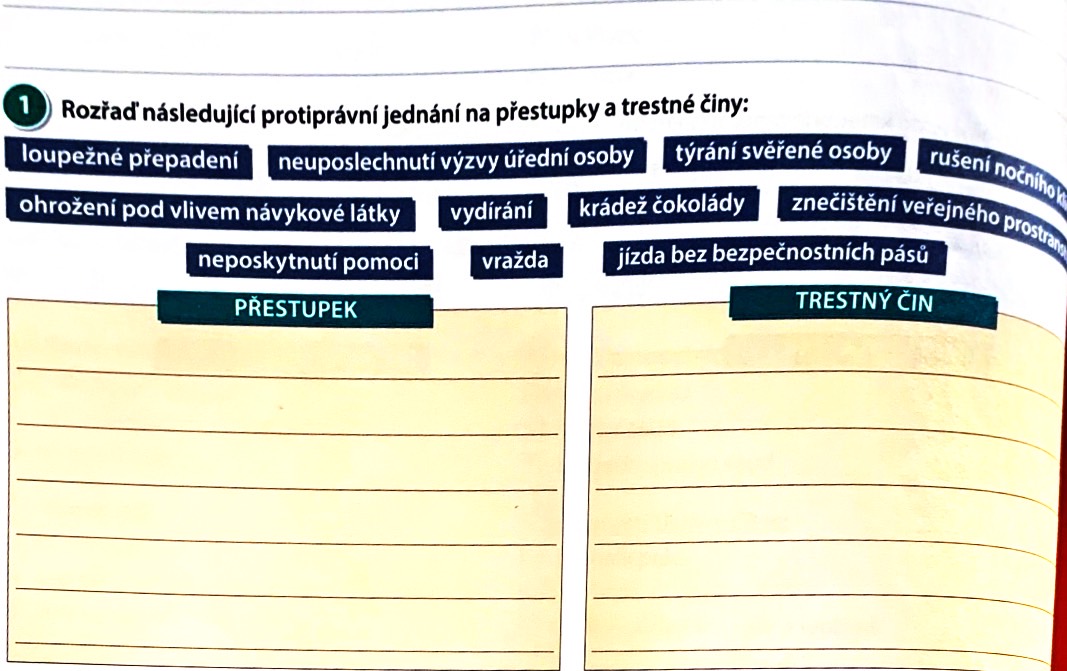 